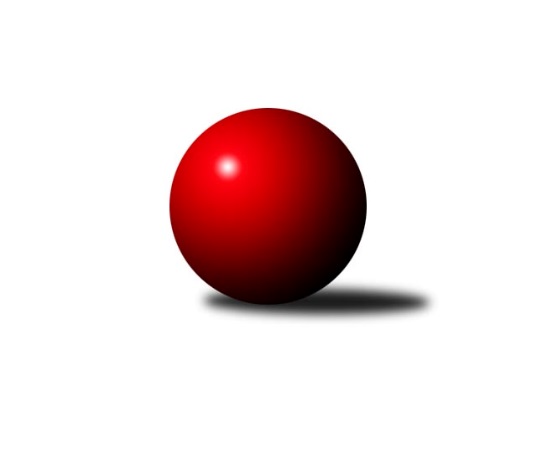 Č.7Ročník 2018/2019	3.11.2018Nejlepšího výkonu v tomto kole: 3478 dosáhlo družstvo: TJ Valašské Meziříčí1. KLM 2018/2019Výsledky 7. kolaSouhrnný přehled výsledků:SKK Hořice	- SKK Jičín	6:2	3446:3344	17.0:7.0	29.10.KK Slavoj Praha	- TJ Sokol Duchcov	7:1	3476:3250	15.0:9.0	3.11.TJ Loko České Velenice	- TJ Třebíč	5:3	3466:3386	15.0:9.0	3.11.KK Hvězda Trnovany	- TJ Valašské Meziříčí	3:5	3432:3478	9.0:15.0	3.11.KK Zábřeh	- KK Lokomotiva Tábor	3:5	3284:3284	11.5:12.5	3.11.KK Slovan Rosice	- TJ Centropen Dačice	7:1	3347:3315	16.0:8.0	3.11.Tabulka družstev:	1.	KK Slovan Rosice	7	6	1	0	44.0 : 12.0 	103.0 : 65.0 	 3432	13	2.	KK Slavoj Praha	7	6	0	1	43.0 : 13.0 	102.5 : 65.5 	 3456	12	3.	TJ Centropen Dačice	7	5	0	2	31.0 : 25.0 	94.0 : 74.0 	 3436	10	4.	KK Lokomotiva Tábor	7	5	0	2	28.5 : 27.5 	76.5 : 91.5 	 3304	10	5.	TJ Valašské Meziříčí	7	4	0	3	28.0 : 28.0 	85.5 : 82.5 	 3419	8	6.	TJ Loko České Velenice	7	4	0	3	27.0 : 29.0 	83.5 : 84.5 	 3386	8	7.	SKK Hořice	7	3	1	3	29.5 : 26.5 	91.5 : 76.5 	 3380	7	8.	TJ Třebíč	7	2	1	4	24.0 : 32.0 	80.0 : 88.0 	 3385	5	9.	SKK Jičín	7	2	1	4	23.0 : 33.0 	69.5 : 98.5 	 3326	5	10.	KK Hvězda Trnovany	7	2	0	5	23.0 : 33.0 	73.0 : 95.0 	 3360	4	11.	TJ Sokol Duchcov	7	1	0	6	21.0 : 35.0 	82.5 : 85.5 	 3312	2	12.	KK Zábřeh	7	0	0	7	14.0 : 42.0 	66.5 : 101.5 	 3293	0Podrobné výsledky kola:	 SKK Hořice	3446	6:2	3344	SKK Jičín	Radek Kroupa	148 	 151 	 147 	160	606 	 3:1 	 546 	 158	129 	 126	133	Petr Kolář	Pavel Nežádal *1	146 	 119 	 145 	142	552 	 1:3 	 620 	 165	177 	 133	145	Jiří Drábek	Vojtěch Tulka	136 	 142 	 141 	147	566 	 3:1 	 545 	 146	137 	 125	137	Jaroslav Soukup	Jaromír Šklíba	127 	 153 	 157 	136	573 	 4:0 	 515 	 120	118 	 146	131	Luboš Kolařík *2	Lukáš Vik	150 	 145 	 117 	148	560 	 2:2 	 577 	 157	137 	 140	143	Pavel Louda	Martin Hažva	140 	 166 	 145 	138	589 	 4:0 	 541 	 139	125 	 143	134	Jaroslav Soukuprozhodčí: Novotná Jindřichstřídání: *1 od 61. hodu Jiří Baier, *2 od 61. hodu Roman BurešNejlepší výkon utkání: 620 - Jiří Drábek	 KK Slavoj Praha	3476	7:1	3250	TJ Sokol Duchcov	Zdeněk Gartus	152 	 148 	 152 	179	631 	 3.5:0.5 	 533 	 152	136 	 113	132	Jan Ransdorf	František Rusín	156 	 164 	 133 	143	596 	 2:2 	 598 	 145	141 	 161	151	Jaroslav Bulant	Petr Pavlík	164 	 137 	 144 	137	582 	 2:2 	 549 	 140	142 	 152	115	František Dobiáš	Lukáš Janko *1	140 	 125 	 126 	122	513 	 2:2 	 508 	 113	123 	 136	136	Jiří Semelka	Jaroslav Hažva	148 	 138 	 130 	157	573 	 3.5:0.5 	 519 	 139	126 	 130	124	František Kopecký	David Kuděj	152 	 153 	 139 	137	581 	 2:2 	 543 	 156	139 	 141	107	Josef Pecharozhodčí: Jiří Novotnýstřídání: *1 od 91. hodu Evžen ValtrNejlepší výkon utkání: 631 - Zdeněk Gartus	 TJ Loko České Velenice	3466	5:3	3386	TJ Třebíč	Tomáš Maroušek	132 	 142 	 150 	139	563 	 3:1 	 534 	 127	150 	 131	126	Jaroslav Tenkl	Ladislav Chmel	139 	 151 	 138 	148	576 	 2:2 	 591 	 160	142 	 148	141	Kamil Nestrojil	Zbyněk Dvořák	121 	 148 	 129 	149	547 	 1:3 	 575 	 141	154 	 146	134	Jiří Mikoláš	Ondřej Touš	151 	 145 	 156 	161	613 	 4:0 	 549 	 141	136 	 130	142	Aleš Zeman	Zdeněk Dvořák	140 	 149 	 131 	146	566 	 3:1 	 532 	 127	143 	 136	126	Dalibor Lang	Branislav Černuška	164 	 146 	 134 	157	601 	 2:2 	 605 	 146	169 	 146	144	Robert Pevnýrozhodčí: Miloš NavrkalNejlepší výkon utkání: 613 - Ondřej Touš	 KK Hvězda Trnovany	3432	3:5	3478	TJ Valašské Meziříčí	Pavel Jedlička	143 	 150 	 135 	133	561 	 2:2 	 545 	 125	145 	 137	138	Daniel Šefr	Milan Stránský	131 	 136 	 140 	157	564 	 1:3 	 610 	 128	148 	 158	176	Radim Metelka	Zdeněk Kandl *1	140 	 126 	 125 	122	513 	 0:4 	 561 	 157	130 	 141	133	Dalibor Tuček	Petr Fabian	147 	 122 	 167 	143	579 	 2:2 	 580 	 156	155 	 131	138	Michal Juroška	Josef Šálek	141 	 149 	 137 	162	589 	 2:2 	 582 	 154	136 	 138	154	Dalibor Jandík	Michal Koubek	155 	 148 	 172 	151	626 	 2:2 	 600 	 157	157 	 141	145	Tomáš Cabákrozhodčí: Jana Zvěřinovástřídání: *1 od 91. hodu Roman VoráčekNejlepší výkon utkání: 626 - Michal Koubek	 KK Zábřeh	3284	3:5	3284	KK Lokomotiva Tábor	Martin Sitta	160 	 133 	 160 	144	597 	 3:1 	 562 	 133	123 	 143	163	Jaroslav Mihál	Tomáš Dražil	131 	 131 	 138 	157	557 	 2:2 	 506 	 132	142 	 116	116	Karel Smažík	Marek Ollinger	136 	 142 	 121 	138	537 	 2:2 	 556 	 123	149 	 152	132	Oldřich Roubek	Jiří Flídr *1	117 	 120 	 127 	130	494 	 1:3 	 553 	 139	146 	 143	125	David Kášek	Zdeněk Švub	130 	 140 	 127 	141	538 	 1.5:2.5 	 536 	 140	140 	 129	127	Ladislav Takáč	Josef Sitta	133 	 152 	 146 	130	561 	 2:2 	 571 	 143	139 	 139	150	Petr Chvalrozhodčí: Soňa Keprtovástřídání: *1 od 61. hodu Václav ŠvubNejlepší výkon utkání: 597 - Martin Sitta	 KK Slovan Rosice	3347	7:1	3315	TJ Centropen Dačice	Adam Palko	135 	 130 	 136 	139	540 	 3:1 	 539 	 141	129 	 133	136	Michal Waszniovski	Jan Vařák	132 	 154 	 147 	142	575 	 3:1 	 588 	 153	149 	 146	140	Daniel Kovář	Ivo Fabík	157 	 128 	 144 	156	585 	 3:1 	 532 	 136	132 	 135	129	Mojmír Holec	Jan Mecerod	145 	 130 	 131 	140	546 	 3:1 	 538 	 127	145 	 129	137	Pavel Kabelka	Dalibor Matyáš	137 	 126 	 138 	138	539 	 1:3 	 566 	 129	144 	 144	149	Karel Novák	Jiří Axman st.	142 	 140 	 141 	139	562 	 3:1 	 552 	 130	128 	 138	156	Jiří Němecrozhodčí: Jiří ČechNejlepší výkon utkání: 588 - Daniel KovářPořadí jednotlivců:	jméno hráče	družstvo	celkem	plné	dorážka	chyby	poměr kuž.	Maximum	1.	Robert Pevný 	TJ Třebíč	607.40	385.9	221.5	0.9	5/5	(662)	2.	Radim Metelka 	TJ Valašské Meziříčí	604.60	385.7	218.9	1.2	5/5	(635)	3.	Petr Žahourek 	TJ Centropen Dačice	603.50	388.6	214.9	1.0	4/5	(624)	4.	Zdeněk Gartus 	KK Slavoj Praha	603.00	390.4	212.6	0.4	4/4	(631)	5.	Petr Chval 	KK Lokomotiva Tábor	595.33	375.4	219.9	2.4	4/5	(622)	6.	Jaroslav Hažva 	KK Slavoj Praha	593.69	382.9	210.8	1.2	4/4	(647)	7.	Ivo Fabík 	KK Slovan Rosice	591.13	386.6	204.5	2.5	4/4	(604)	8.	Tomáš Cabák 	TJ Valašské Meziříčí	589.13	386.9	202.3	2.3	5/5	(625)	9.	Zdenek Ransdorf 	TJ Sokol Duchcov	588.75	385.8	203.0	2.3	4/5	(626)	10.	Michal Koubek 	KK Hvězda Trnovany	585.67	379.0	206.7	3.4	2/2	(626)	11.	Daniel Kovář 	TJ Centropen Dačice	585.13	379.6	205.5	3.5	5/5	(606)	12.	Evžen Valtr 	KK Slavoj Praha	583.50	386.0	197.5	2.3	4/4	(622)	13.	Kamil Nestrojil 	TJ Třebíč	583.47	376.2	207.3	1.8	5/5	(605)	14.	Jiří Drábek 	SKK Jičín	583.27	375.0	208.3	1.8	5/5	(620)	15.	Pavel Louda 	SKK Jičín	583.13	380.9	202.3	2.7	5/5	(602)	16.	Karel Novák 	TJ Centropen Dačice	579.80	373.0	206.8	1.5	5/5	(601)	17.	Vojtěch Tulka 	SKK Hořice	577.69	377.8	199.9	2.8	4/4	(595)	18.	Jiří Němec 	TJ Centropen Dačice	577.33	376.1	201.3	1.1	5/5	(591)	19.	Jaroslav Bulant 	TJ Sokol Duchcov	576.33	379.3	197.0	3.9	5/5	(613)	20.	Adam Palko 	KK Slovan Rosice	576.25	378.3	197.9	3.8	3/4	(597)	21.	Martin Hažva 	SKK Hořice	576.00	371.0	205.0	2.8	4/4	(589)	22.	Branislav Černuška 	TJ Loko České Velenice	575.83	372.8	203.1	2.7	6/6	(601)	23.	Ondřej Touš 	TJ Loko České Velenice	574.67	377.8	196.8	4.3	6/6	(613)	24.	Josef Šálek 	KK Hvězda Trnovany	574.00	377.8	196.3	1.8	2/2	(612)	25.	Jan Vařák 	KK Slovan Rosice	573.42	375.8	197.7	4.0	4/4	(598)	26.	Jan Mecerod 	KK Slovan Rosice	571.22	368.6	202.7	1.6	3/4	(612)	27.	Zdeněk Dvořák 	TJ Loko České Velenice	571.08	375.7	195.4	2.5	6/6	(606)	28.	Lukáš Vik 	SKK Hořice	569.69	367.6	202.1	1.6	4/4	(587)	29.	Josef Sitta 	KK Zábřeh	568.87	368.9	200.0	3.1	3/3	(597)	30.	Dalibor Matyáš 	KK Slovan Rosice	568.56	378.7	189.9	3.4	4/4	(611)	31.	Dalibor Jandík 	TJ Valašské Meziříčí	567.08	380.0	187.1	3.0	4/5	(590)	32.	Jaromír Šklíba 	SKK Hořice	566.75	372.9	193.9	2.6	4/4	(600)	33.	David Kuděj 	KK Slavoj Praha	565.92	378.6	187.3	1.2	3/4	(622)	34.	Petr Pavlík 	KK Slavoj Praha	565.81	373.9	191.9	2.5	4/4	(598)	35.	Jiří Zemek 	KK Slovan Rosice	564.67	370.0	194.7	1.5	3/4	(597)	36.	Martin Sitta 	KK Zábřeh	563.87	373.4	190.5	2.3	3/3	(597)	37.	František Rusín 	KK Slavoj Praha	563.25	375.0	188.3	2.6	4/4	(596)	38.	Ladislav Chmel 	TJ Loko České Velenice	562.50	373.7	188.8	0.8	5/6	(609)	39.	Milan Stránský 	KK Hvězda Trnovany	561.70	375.9	185.8	2.7	2/2	(598)	40.	Mojmír Holec 	TJ Centropen Dačice	561.47	368.5	193.0	4.0	5/5	(602)	41.	Jiří Axman  st.	KK Slovan Rosice	561.08	377.9	183.2	2.9	4/4	(582)	42.	Jaroslav Mihál 	KK Lokomotiva Tábor	560.60	368.3	192.3	2.3	5/5	(585)	43.	Zbyněk Dvořák 	TJ Loko České Velenice	560.40	376.2	184.2	4.6	5/6	(578)	44.	Tomáš Dražil 	KK Zábřeh	559.25	375.8	183.5	3.8	2/3	(564)	45.	Radek Kroupa 	SKK Hořice	558.69	370.8	187.9	2.4	4/4	(606)	46.	Zdeněk Kandl 	KK Hvězda Trnovany	557.00	383.3	173.7	4.7	2/2	(581)	47.	Jiří Mikoláš 	TJ Třebíč	556.40	376.6	179.8	5.7	5/5	(604)	48.	Pavel Jedlička 	KK Hvězda Trnovany	555.20	371.9	183.3	3.1	2/2	(597)	49.	Michal Juroška 	TJ Valašské Meziříčí	554.92	374.2	180.8	4.2	4/5	(588)	50.	Dalibor Lang 	TJ Třebíč	553.17	368.9	184.3	2.3	4/5	(576)	51.	Marek Ollinger 	KK Zábřeh	552.40	369.5	182.9	3.9	3/3	(586)	52.	Jaroslav Soukup 	SKK Jičín	551.40	369.8	181.6	4.7	5/5	(577)	53.	David Kášek 	KK Lokomotiva Tábor	550.27	359.5	190.7	3.7	5/5	(608)	54.	Tomáš Maroušek 	TJ Loko České Velenice	550.00	366.4	183.6	4.3	4/6	(623)	55.	Mojmír Novotný 	TJ Třebíč	549.00	362.2	186.8	3.1	4/5	(573)	56.	Petr Kolář 	SKK Jičín	547.60	370.7	176.9	4.9	5/5	(580)	57.	Pavel Kabelka 	TJ Centropen Dačice	547.25	362.8	184.5	3.0	4/5	(562)	58.	Josef Pecha 	TJ Sokol Duchcov	545.70	375.9	169.8	5.5	5/5	(580)	59.	Václav Švub 	KK Zábřeh	545.50	383.3	162.3	3.5	2/3	(557)	60.	Jiří Semelka 	TJ Sokol Duchcov	542.53	368.0	174.5	4.7	5/5	(591)	61.	Oldřich Roubek 	KK Lokomotiva Tábor	540.33	358.7	181.7	5.0	5/5	(567)	62.	Daniel Šefr 	TJ Valašské Meziříčí	540.20	376.2	164.0	3.5	5/5	(551)	63.	Aleš Zeman 	TJ Třebíč	539.40	357.8	181.6	7.2	5/5	(552)	64.	Ladislav Takáč 	KK Lokomotiva Tábor	538.07	362.3	175.8	2.9	5/5	(573)	65.	František Kopecký 	TJ Sokol Duchcov	537.00	356.8	180.3	5.9	4/5	(573)	66.	Roman Voráček 	KK Hvězda Trnovany	536.00	361.6	174.4	4.9	2/2	(566)	67.	Jaroslav Soukup 	SKK Jičín	535.00	365.6	169.4	4.8	5/5	(561)	68.	Zdeněk Švub 	KK Zábřeh	533.93	367.3	166.7	5.6	3/3	(562)	69.	Karel Smažík 	KK Lokomotiva Tábor	533.73	352.3	181.5	2.5	5/5	(579)	70.	Jan Ransdorf 	TJ Sokol Duchcov	530.50	371.3	159.3	9.0	4/5	(544)	71.	Jiří Flídr 	KK Zábřeh	525.75	360.8	164.9	6.9	3/3	(555)		Lukáš Janko 	KK Slavoj Praha	577.00	387.0	190.0	5.0	1/4	(577)		Petr Vojtíšek 	TJ Centropen Dačice	576.00	393.0	183.0	0.0	1/5	(576)		Vladimír Výrek 	TJ Valašské Meziříčí	575.67	383.0	192.7	2.5	3/5	(589)		Dalibor Tuček 	TJ Valašské Meziříčí	574.67	383.3	191.3	1.0	3/5	(601)		Martin Kuropata 	TJ Valašské Meziříčí	565.00	366.0	199.0	4.0	1/5	(565)		Petr Fabian 	KK Hvězda Trnovany	560.00	375.0	185.0	5.5	1/2	(579)		Miloš Civín 	TJ Sokol Duchcov	560.00	377.5	182.5	3.5	2/5	(591)		Pavel Nežádal 	SKK Hořice	558.00	371.0	187.0	2.8	2/4	(588)		Miroslav Dvořák 	TJ Loko České Velenice	557.67	371.3	186.3	4.0	3/6	(576)		Václav Rypel 	TJ Třebíč	553.00	358.5	194.5	2.5	2/5	(567)		Pavel Kaan 	SKK Jičín	548.75	363.5	185.3	2.5	2/5	(572)		František Dobiáš 	TJ Sokol Duchcov	545.83	368.3	177.5	4.8	3/5	(559)		Jiří Baier 	SKK Hořice	544.50	352.0	192.5	3.0	2/4	(571)		Milan Kabelka 	TJ Centropen Dačice	540.00	381.0	159.0	7.0	1/5	(540)		Michal Waszniovski 	TJ Centropen Dačice	539.00	379.0	160.0	8.0	1/5	(539)		Josef Brtník 	TJ Centropen Dačice	535.00	356.0	179.0	1.0	1/5	(535)		Jaroslav Tenkl 	TJ Třebíč	534.00	369.0	165.0	6.0	1/5	(534)		Roman Bureš 	SKK Jičín	527.00	363.0	164.0	3.5	2/5	(535)		Marcel Pouznar 	KK Lokomotiva Tábor	526.00	370.0	156.0	9.0	1/5	(526)		Luboš Kolařík 	SKK Jičín	520.50	362.5	158.0	7.5	2/5	(567)		Petr Babák 	TJ Valašské Meziříčí	513.00	369.0	144.0	8.0	1/5	(513)		Lukáš Doseděl 	KK Zábřeh	494.00	341.0	153.0	11.0	1/3	(494)Sportovně technické informace:Starty náhradníků:registrační číslo	jméno a příjmení 	datum startu 	družstvo	číslo startu16026	Petr Fabian	03.11.2018	KK Hvězda Trnovany	5x2561	Josef Šálek	03.11.2018	KK Hvězda Trnovany	7x2198	Michal Koubek	03.11.2018	KK Hvězda Trnovany	7x18651	Dalibor Tuček	03.11.2018	TJ Valašské Meziříčí	3x19806	Václav Švub	03.11.2018	KK Zábřeh	4x20433	Michal Waszniovski	03.11.2018	TJ Centropen Dačice	1x17811	Luboš Kolařík	29.10.2018	SKK Jičín	4x22513	Jaroslav Tenkl	03.11.2018	TJ Třebíč	1x
Hráči dopsaní na soupisku:registrační číslo	jméno a příjmení 	datum startu 	družstvo	Program dalšího kola:8. kolo10.11.2018	so	9:30	TJ Valašské Meziříčí - KK Slavoj Praha	10.11.2018	so	14:00	TJ Sokol Duchcov - SKK Hořice	10.11.2018	so	14:00	TJ Centropen Dačice - KK Hvězda Trnovany	10.11.2018	so	14:00	KK Lokomotiva Tábor - KK Slovan Rosice	10.11.2018	so	14:00	SKK Jičín - TJ Loko České Velenice	10.11.2018	so	15:00	TJ Třebíč - KK Zábřeh	Nejlepší šestka kola - absolutněNejlepší šestka kola - absolutněNejlepší šestka kola - absolutněNejlepší šestka kola - absolutněNejlepší šestka kola - dle průměru kuželenNejlepší šestka kola - dle průměru kuželenNejlepší šestka kola - dle průměru kuželenNejlepší šestka kola - dle průměru kuželenNejlepší šestka kola - dle průměru kuželenPočetJménoNázev týmuVýkonPočetJménoNázev týmuPrůměr (%)Výkon4xZdeněk GartusSlavoj A6313xZdeněk GartusSlavoj A111.566313xMichal KoubekTrnovany6263xMichal KoubekTrnovany110.026262xJiří DrábekJičín 6202xJiří DrábekJičín 108.816202xOndřej ToušČeské Velenice6131xMartin SittaZábřeh A107.895973xRadim MetelkaVal. Meziříčí6103xRadim MetelkaVal. Meziříčí107.216101xRadek KroupaHořice6061xRadek KroupaHořice106.35606